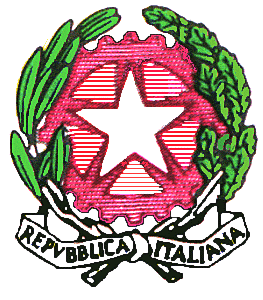 ISTITUTO COMPRENSIVOdi SCUOLA dell’INFANZIA, PRIMARIA eSECONDARIA di I GRADOVia Roma – 98061 BROLO (ME)C. F. 94007200838  C.M. MEIC83900A	Fax 0941/562689,    Tel. 0941/561503e-mail: MEIC83900A@istruzione.it - sito web:http://www.icbrolo.gov.it  e-mail certificata: MEIC83900A@PEC.ISTRUZIONE.IT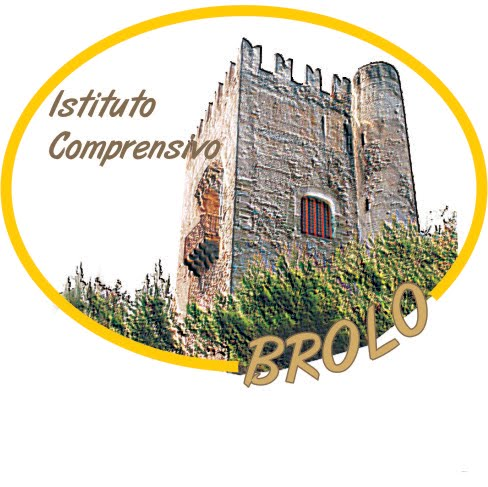 Programmazione   dal _____________ al_______________Programmazione   dal _____________ al_______________Competenza chiave europeaComunicazione nella madrelingua Comunicazione nelle lingue straniereCompetenza matematica e competenze di base in scienza e tecnologia Competenza digitaleImparare ad imparareCompetenze sociali e civicheSpirito di iniziativa e imprenditorialitàConsapevolezza ed espressione culturaleDisciplinaTraguardo di competenza desunto dal curricoloCompetenza specificaObiettivi specifici d'apprendimentoObiettivi specifici d'apprendimentoNuclei tematici/contenutiAttività d'aula/attività in ambienti esterniMetodi/Strategie/Assetto d'aulaVerifiche previste con valutazione dei risultati espressi per livelli di padronanzaIpotesi di attività di recupero o potenziamento per livelli di padronanzaAvanzato/Intermedio/Basilare/Iniziale